Careers Hub User Guide – Year 6Thank you for choosing to use these resources. All the Black Country resources were designed with that local area in mind, but they are all adaptable to your context. For example, you can swap out Black Country Businesses for those relevant to your own area. All the resources for Y6 are also available on the Ryders Hayes School website.They have been written by a teacher, in discussion with teachers, at Ryders Hayes Primary School and within the Careers Hub, who have refined these documents to ensure that they work to:Challenge stereotypesBroaden horizons and help children to feel empowered to have multiple options and choices for their future education and careers.Help children learn about transferable skills and the type of activities that can help them to develop theseHelp pupils to identify which skills they already possess, and which activities have helped to develop these skills.Encourage pupils to aim high and explore a vast range of careers/jobs available to them in 2030.Make children aware of the changes in technology in the past ten years and look into what technology could be like in 2030, when they are entering the world of work and the impact this may have upon jobs in 2030.These lessons have worked as part of our PSHE/Life Skills curriculum and have worked to boost children in the eight essential skills for the world of work: Leadership, Teamwork, Creativity, Problem-Solving, Presenting, Listening, Aiming High and Staying Positive. We have found that our children have become very aware of their own needs and how they can help themselves to improve in these areas through writing Skills Action Plans.	The progressive curriculum spans from Early Years (EYFS) to Year 6:Pre-learning in EYFS and KS1 includes being introduced to 35 visitors from the world of work who bring in an item/artefact which symbolises the work that they do. Children are then able to ask questions about their line of work and the difference they make to their world. This item/artefact then forms part of the Careers Hub Corner for children to use during their child-initiated learning. The children then progress to assessing their social, economic and cultural capital to develop a self-awareness of strengths and key skills. They experience half-termly workshops which focus on the children understanding what the eight essential skills are and how they can work to develop these whilst still challenging stereotypes. By the time children reach KS2, they should already have a sound knowledge of what stereotyping means and be developing the 8 essential skills. KS2 lessons are split into sectors with each KS2 year group delving into:what a sector actually is and what this means in the world of work, an exploration of real-life contexts for the terminology of careers and the world of work, whilst addressing any misconceptions that they may have.The Labour Market Index for the Sector in their hometown, and what jobs may be available in 2030 in the real companies that make up the sector.Real organisational charts to discover what roles and responsibilities exist within a sector company.A contextual film giving the real picture of the world of work within the sector and interviews with employers and employees.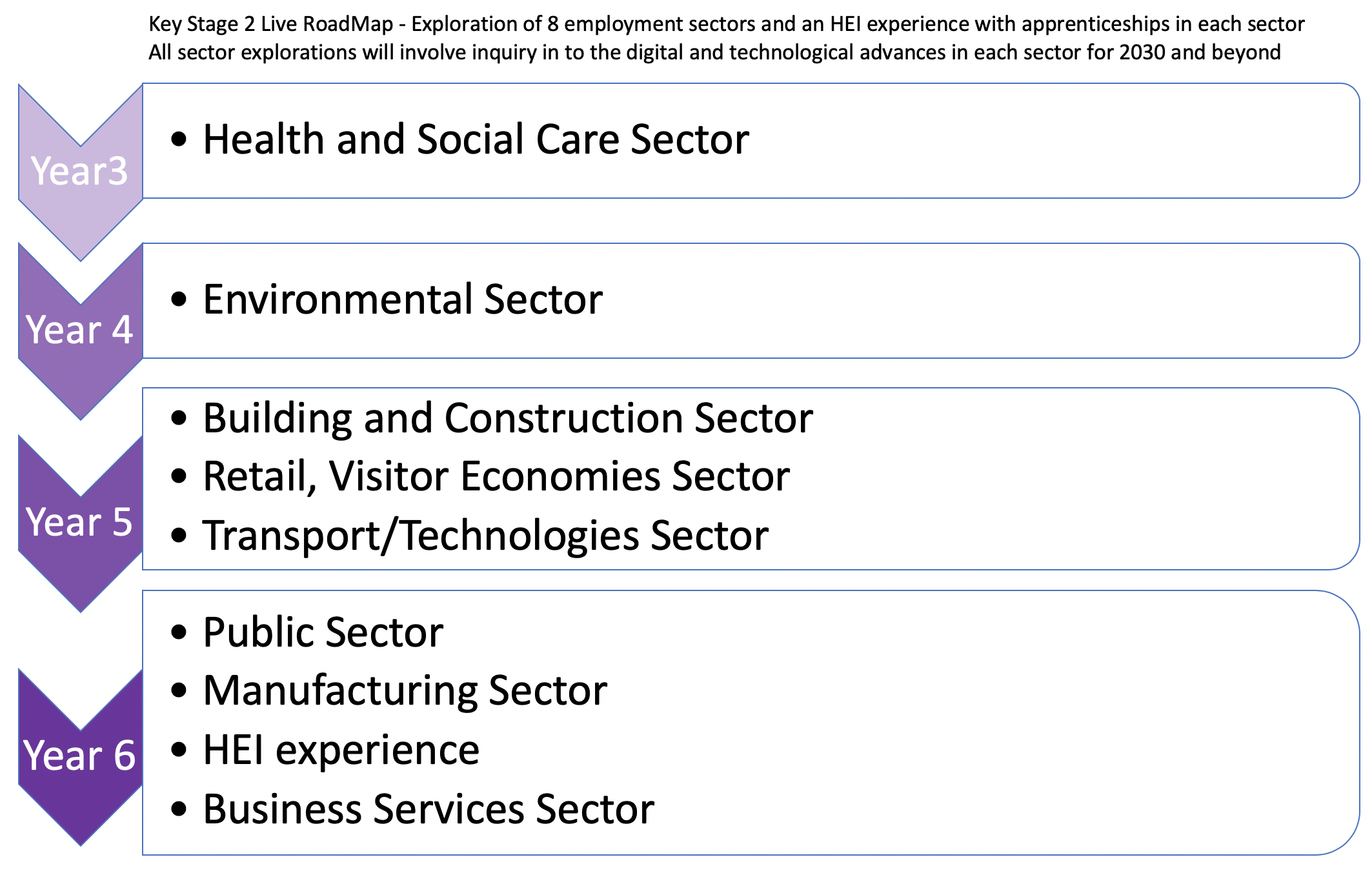 	Each Sector represents a ‘bundle’ of work with at least one pre-event and one post-event lesson expected to last around 90 minutes each. These bundles are all available here and include all resources highlighted on the lesson plans. At Ryders Hayes this year, we have held a ‘live event’ for each sector whereby our children have visited employers in their workplace, or employers have been invited into school to share their jobs/careers with the children and answer pre-prepared questions to assist the children in their learning. Should your school be unable to invite employers in or visit a workplace, the high-quality video available on the website can be used instead to showcase what each workplace looks like alongside talking to a range of employers about their roles within the business/organisation. This video will help the children to gain an insight into that sector and help them to develop their futuristic company for 2030 as part of their post-event lesson. To measure the intended impact of the programme, we asked the children, parents and staff to answer questionnaires before and after receiving the curriculum, results of which will be found on our website. The outcomes speak for themselves – this imaginative curriculum, coupled with the exciting range of experiences and taught sessions, have changed children’s perceptions of the world of work and all that it offers (and what they can offer the Black Country) - for good!What it looks like for Year 6Year 6 begin by delving into the Public Sector, with all resources found here. They start with the ‘Pre-Event 1’ document which introduces the career skills, explains what the Public Sector actually means and allows the children to look in depth at the skills ladder for the children to assess themselves. The children will then have an opportunity to discuss activities that they complete in and out of school and create a Skills Action Plan to allow the children to decide what skills need to be developed first and who can help them to develop these. The children then use their Career Roadmap document to complete the current skills box and view the journey that they will take with exploring the world of work.Year 6 will then complete their ‘Pre Event 2’ lesson where they spend some time looking at two organisations within the Public Sector, they will then look at what this structure means within the context of their school structure to gain an idea as to the roles within an organisation. The children are then given the Labour Market Index (LMI) which shows the presence and importance of this sector within the area, they answer questions based on this information which pulls in important skills in mathematics such as unpicking trends and pie chart data.  In preparation for their visit, the children then use an internet-enabled device to research the sector and prepare questions for the employees with a focus on technology that they rely on and how this has changed throughout their careers.The live event can take place within a school setting with employees from the Public Sector being invited in to talk to the children about their jobs, with an example itinerary on the next page. There is a presentation available that can support the introduction of the Public Sector. Alternatively, it can be hosted as a Public Sector workplace, should there be one able to hold an event, and the children can experience the surroundings in a real-life context. To support the event in school, we asked parents to come in and listen to presentations, prepared by the children through discussions with their visitors, to boost presenting skills and engage parents in with the discussion surrounding careers. Should your school be unable to host a live event or visit a workplace, there are videos for each of the sectors available on the website. After the event, ‘Post Lesson 1’ allows the children to transfer their gained knowledge to their Skills Action Plans and their Career Roadmaps whilst still using the Skills Ladder as guidance. ‘Post Lesson 2’ is where the children can create their futuristic company based on this sector – they are thinking forward to when they enter the world of work and what technology may look like at this point. They will be thinking about the importance of the eight essential skills and create two new skills, based on what they predict will happen. The children then present their fictitious companies to the class, building on their essential skills: listening, presenting, teamwork and creativity. Each sector follows the same format of lessons, with each lesson taking around 90 minutes. Year 6 will look into following sectors: Public, Manufacturing and Business Services. Year 6 will also experience a Higher Education Institute by visiting a local University. 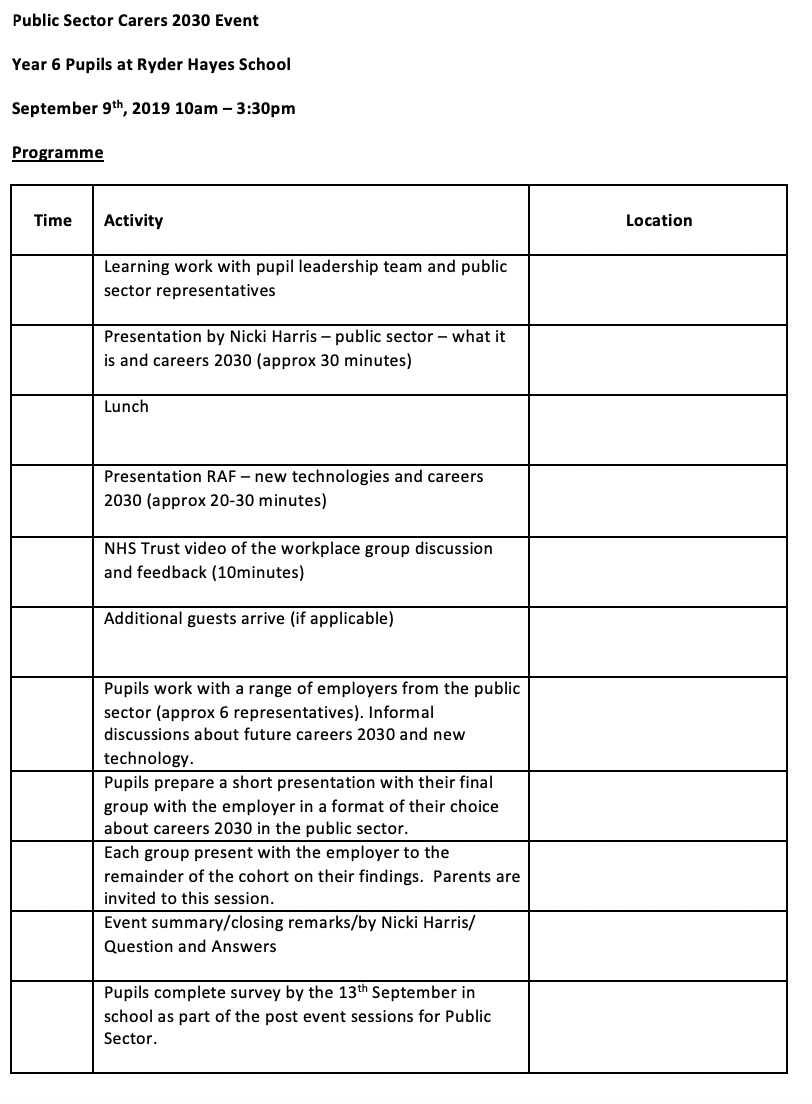 